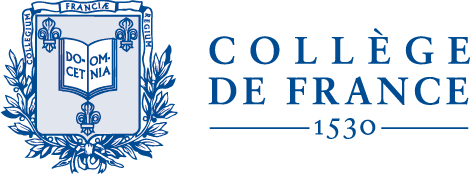 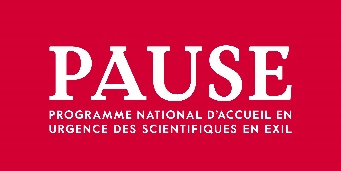 SCIENTIST REGISTRATION FORM FOR HOST INSTITUTION SEARCHApplicantCivil statusCivil status: First Name: Last name: Position: Email: Phone: Nationality: Date of birth: Age: Does his /her spouse accompany the applicant? : Does the applicant have children? : How many? : How many dependents? : Does the applicant have a valid passport? : Passport number: Passport issue date: Passport expiration date:Administrative statusCurrent location: Date of arrival in France: Expected date of arrival in France: Date of departure from country of origin: Does the applicant hold a residence permit? : Type of residence permit: Residence permit number: Date of obtaining the residence permit: Date of expiration of the residence permit: Has the applicant been granted asylum? :Emergency situation of the applicantWhat type of threat is the applicant facing? : What are the facts and events that justify the applicant's emergency status? :Scientific profileScientific field: Scientific Subfield: Discipline: Specialty(ies): Scientific status in the country of origin: Mother tongue of the applicant: Does the applicant speak French? : Level of French: Does the candidate speak English: Level of English: Other working languages: Funding Category:Doctoral student (category 1)How long has the applicant been enrolled in the PhD thesis? : Year the applicant expects to complete his/her PhD thesis: Civil status of thesis supervisor: Last name of thesis director: First name of thesis director: Thesis director's position: Thesis director email: Is this a co-tutored thesis? : Co-supervising institution: Is this a co-supervised thesis? Civility of the thesis co-director: Last name of the thesis co-director: First name of the thesis co-director: Position of the thesis co-director: Email of the thesis co-director: Title of the thesis: Doctoral school: Summary of scientific background: Researcher & Teacher-researcher (category 2 & 3)Title of the thesis: Year of defense: Summary of thesis work: Doctoral school: Summary of scientific background: How did you hear about the PAUSE program? : Have you applied to other programs? : Do you have contacts with researchers in France? : What is your professional project in France? :